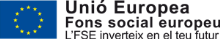 PROCEDIMENT DE SOL·LICITUD D’AJUTS PER A LA CONTRACTACIÓ DE PERSONAL INVESTIGADOR NOVELL FI-2022On puc trobar la informació?La convocatòria i la documentació relacionada està disponible al web  de l’AGAUR  a través del següent enllaç.Al web del campus de la UPF-Servei de Recerca (https://www.upf.edu/web/gestio-recerca/fi) també trobareu disponible tota la documentació relacionada amb la convocatòria. Serà el mitjà pel qual es faran públiques totes aquelles informacions relacionades amb els ajuts des de la seva publicació fins a la resolució definitiva. Recomanem que es visiti freqüentment aquesta web per seguir les novetats que vagin sorgint.Atendrem les vostres consultes DE FORMA PRIORITÀRIA* per correu electrònic o telefònicament al Servei de Recerca, per a qualsevol dubte o consulta que tingueu de la convocatòria contacteu amb:Servei de RecercaNeus Martinez Arteaganieves.martinez@upf.edu/spc.recerca@upf.eduTel. 93.5422531 (horari atenció telefònica de 9:30 a 13:00 h de dilluns a divendres).Despatx 23.002Edifici Mercè Rodoreda (Campus Ciutadella)*Us recordem que, seguint les instruccions de l'acord sobre les mesures organitzatives i de condicions laborals per a la represa de l'activitat a la UPF, al Servei de Recerca prioritzem l'atenció telefònica i telemàtica a la presencial sempre que sigui posible amb la finalitat de reduir el contacte interpersonal. En cas que calgui prestar atenció presencial, recordeu demanar cita prèvia.Quina documentació haig de presentar?PAS 1 :1r TerminiEl termini establert per la convocatòria comença el 02/10/2021 i finalitza el 20/10/2021 a les 14:00h (hora local de Barcelona), caldrà lliurar telemàticament a l’AGAUR el formulari de sol·licitud amb la documentació addicional que detallem a continuació: DOCUMENTACIÓ:Document annex (CV i Projecte de tesi candidat)Document de Concessió del projecte de recerca, contracte o conveni que formi part el director de tesi (aquest any com a novetat, només caldrà que el projecte estigui vigent en el moment de presentar la sol·licitud, no fins que s’incorpori el candidat).Expedient acadèmic oficial de Grau i Màster (en el cas de candidats que hagin cursat els estudis a una altra Universitat o bé a l’estranger, serà necessari annexar expedient on consti la data d’obtenció del títol i nota mitjana).


 Comprovar que el màster s’ha finalitzat entre 01/01/2019 i el termini de presentació de sol·licituds.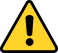 En el cas dels estudiants estrangers caldrà aportar el Model Ministerio d’equivalència de notes (estudis fora del sistema Universitari de l’Estat espanyol).Document de tesis dirigides pel director (en el cas que no el presenteu telemáticament dins de termini a la sol·licitud telemática, es podrà enviar per correu a  nieves.martinez@upf.edu/spc.recerca@upf.edu  fins al 29/10/2021.RECORDEU REVISAR ELS SEGÜENTS PUNTS ABANS DE PRESENTAR SOL·LICITUD:Abans de tramitar la sol·licitud assegureu-vos que es compleixen amb tots els requisits establerts a les bases de la convocatòria: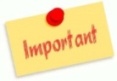 * No haver gaudit de cap ajut similar superior a 12 mesos en el moment de presentar la sol·licitud.*Haver finalitzat el màster o equivalents per cursar doctorat entre l’1 de gener de 2019 i la data de presentació sol·licituds.* Aportar la documentació en situacions d’excepcionalitat si heu finalitzat els estudis per cursar el doctorat entre 01/01/2016 fins al 31/12/2018.* Disposar d'una nota mitjana mínima d'expedient acadèmic per als estudis de grau o de la titulació equivalent igual o superior a 6,50 (escala de 0 a 10). Cal completar totes les dades en relació a la referència del projecte de recerca i durada, núm. de referència del SGR  (podeu demanar la informació omplint el formulari que hi ha a la web del servei de recerca).*Recordeu que el vostre Director de tesis només pot avalar un candidat en aquesta convocatòria i cal que formi part d’un projecte de recerca vigent/contracte  i un SGR. PAS 2 – 2n TerminiUn cop finalitzat el termini de presentació de sol·licituds provisionals via Portal de Tràmits de la Generalitat per part dels sol·licitants. Les entitats acceptaran les sol·licituds presentades per iniciar la priorització. Termini acceptació per part de les entitats del 25/10 fins al 02/11/2021. (el candidat no ha de fer res fins iniciar el procediment de revisió de documentació). DOCUMENT ADDICIONAL PER A LA PRIOTZACIÓ CANDIDATS:Per a l’elaboració de la  priorització, la UPF, d’acord amb els criteris aprovats per la Comissió de Recerca de data 22 /09/2021, es demanarà als candidats que no ho hagin fet durant el procés de presentació de sol·licituds (apartat de documentació reclamada per l’entitat) que presentin al Servei de Recerca mitjançant  correu electrònic a: nieves.martinez@upf.edu/spc.recerca@upf.edu el document de tesis dirigides del director (caldrà que estigui signat pel director). Termini màxim per presentar document intern Tesis dirigides: fins al 29/10/2021.Model de Declaració del Director de tesis dirigides El trobareu a l’enllaç següent: https://www.upf.edu/web/gestio-recerca/fiI un cop lliurada la sol·licitud?Un cop tramitada la sol·licitud a l’AGAUR i lliurada tota la documentació al Servei  de Recerca s’inicia el procés de revisió de la documentació i de priorització dels candidats. La seqüència serà la següent:Del 25/10 fins al 02/11/2021: Termini de les institucions (UPF) per confirmar o rebutjar la presentació de les sol·licituds provisionals.30/11/2021: Publicació a la web del Servei de Recerca de la relació de les sol·licituds presentades on s’indicarà (doc. Revisió administrativa de cada sol·licitud i esmena de documentació per iniciar la priorització).Els errors esmenables detectats en les sol·licituds, caldrà corregir-los (termini 10 dies hàbils): del 30/11 fins al 14/12/2021.
20/12/2021 Validació de les dades dels candidats i dels directors de tesi. Un cop subsanada i revisada  la documentació es desestimaran aquelles propostes que no compleixen amb els requisits formals de la convocatòria (nota mínima de l’expedient, dates de finalització del màster, director de tesi que no formi part d’un grup amb reconeixement SGR, avís als candidats en cas de repetició directors de tesis per fer un canvi, projectes no vigents i doc addicional requerida per l’entitat per preparar la priorització...etc). 11/01/2022: Publicació de la llista prioritzada PROVISIONAL a la web del Servei de Recerca. Amb la relació de les sol·licituds presentades i acceptades amb la puntuació corresponent a cada criteri i la nota final d’acord amb els criteris d’avaluació aprovats.Des d’aquell moment els candidats tindran (de l’11/01 fins el 25/01/2022) per esmenar els errors i revisar el seu càlcul de la priorització, si així ho consideren oportú. 04/02/2022: Publicació de la Priorització DEFINITIVA de les candidatures presentades i Tramitació de les dades finals al sistema informàtic de l’AGAUR.* Aquestes dates no son definitives, poden variar en funció a modificacions dels terminis de l’AGAUR.Durant el mes de març es preveu la publicació de la resolució al DOCG dels candidats seleccionats per incorporar-se al centre previsiblement a partir del mes de maig. (Us anirem informant en tot moment del procediment d’acceptació dels candidats i la contractació a la UPF).IMPORTANT OBLIGACIONS AJUTS PREDOCTORAL:Si sou beneficiaris de l’ajut FI, tingueu present que tot comunicat (articles, notes de premsa, etc.) o esdeveniment (seminaris, conferències, setmana de la ciència, workshops, etc) científic o divulgatiu  que es faci públic caldrà fer menció que Aquest programa/ Aquesta investigació ha rebut el suport del Fons Social Europeu”, i acompanyar-ho amb el logotip: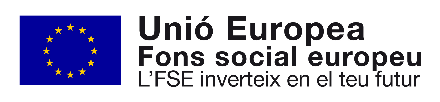 Horari d’atenció presencial amb CITA PRÈVIA (mesures COVID):DIMARTS: de 9:30 a 13:00h